Государственное автономное профессиональное образовательное учреждение Чувашской Республики «Чебоксарский экономико-технологический колледж»Министерства образования и молодежной политики Чувашской РеспубликиМЕТОДИЧЕСКИЕ УКАЗАНИЯ ДЛЯ ПРАКТИЧЕСКИХ ЗАНЯТИЙОГСЭ.03 ИНОСТРАННЫЙ ЯЗЫКспециальностьсреднего профессионального образования20.02.04 Пожарная безопасностьРазработчик:  Маркова М.В., преподавательЧебоксары 2022 СОДЕРЖАНИЕПояснительная записка	3Методические указания по составлению диалогических и монологических высказываний по темам	7Методические указания по составлению компьютерных презентаций	.8Методические указания по написанию писем различного характера	.10Методические указания при переводе текста и работе со словарем	14Методические указания при работе с грамматическим материалом 	 16Практические занятия	17Список литературы	27Приложения	28ПОЯСНИТЕЛЬНАЯ ЗАПИСКА	Практические занятия проводятся в объеме 182 часа согласно учебной программе по дисциплине «Иностранный язык» в соответствии с ФГОС по специальности 20.02.04 Пожарная безопасность при подготовке специалистов среднего звена. 	Учебная дисциплина «Иностранный язык» относится к общему гуманитарному и социально-экономическому циклу основной профессиональной образовательной программы и изучается на протяжении всего курса обучения в учебном заведении СПО.Главная цель обучения - внедрение продуктивных методов и средств обучения, которые обеспечивают деятельностное участие студентов в учебном процессе, развитие их способностей творчески применять знания в профессиональной и иной сфере. Актуальность такого подхода усиливается и требованиями новых стандартов. Как известно, главными задачами обучения иностранным языкам в учебных заведениях СПО является дальнейшее развитие иноязычной коммуникативной компетенции (речевой, языковой, социо-культурной, компенсаторной, учебно-познавательной), а также развитие и воспитание способности и готовности к самостоятельному и непрерывному изучению иностранного языка, дальнейшему самообразованию с его помощью, использованию иностранного языка в профессиональной деятельности. Поэтому все аудиторные занятия проводятся как практические, чтобы студент умел:-общаться (устно и письменно) на иностранном языке на профессиональные и повседневные темы; -переводить (со словарем) иностранные тексты профессиональной направленности; -самостоятельно совершенствовать устную и письменную речь, пополнять словарный запас.Целью практических работ по дисциплине «Иностранный язык» является проведение практических занятий и овладение фундаментальными знаниями, профессиональными умениями и навыками по профилю изучаемой дисциплины, закрепление и систематизация знаний, формирование умений и навыков и овладение опытом творческой, исследовательской деятельности.Практические занятия содержат тематические текстовые материалы, упражнения на расширение словарного запаса и образование потенциального профессионального словаря, грамматические таблицы, тренировочные задания для активизации знаний грамматических форм и синтаксических оборотов.Задачи практических занятий:	-	обобщить, систематизировать, углубить, закрепить полученные знания по изучаемым темам;-	формировать умения применять полученные знания на практике;-	выработать при решении поставленных задач таких профессионально значимых качеств, как самостоятельность, ответственность, точность, творческая инициатива.Цель практических занятий:- формировать у студентов навыки устной речи по профессиональной тематике; - развивать потребность и умение пользоваться справочной литературой;- развивать умение высказываться целостно, как в смысловом, так и в структурном отношении;- развивать навыки чтения с полным пониманием основного содержания текста; - активизировать знание грамматических форм и синтаксических оборотов, употребительных в специальной литературе.Данные методические указания предназначены для студентов как руководство для выполнения основных видов практических работ на занятиях. К ним относятся перевод текстов и различные формы аналитической работы с ним, подготовка устной речи в диалогической и монологической форме, выполнение лексико-грамматических упражнений и работа с электронными ресурсами.Одна из особенностей методических рекомендация по выполнению практических работ по учебной дисциплине «Иностранный язык» состоит в том, что в его основании лежит обобщающе-развивающий подход к построению курса иностранного языка, который реализуется в структурировании учебного материала, в определении последовательности изучения этого материала, а также в разработке путей формирования системы знаний, навыков и умений обучающихся. Такой подход позволяет, с одной стороны, с учетом полученной в основной школе подготовки обобщать материал предыдущих лет, а с другой - развивать навыки и умения у обучающихся на новом, более высоком уровне.Изучение содержания материала направлено на коррекцию и совершенствование навыков и умений, сформированных в основной школе. В ходе изучения профессионально направленного материала по специальности «Парикмахерское искусство» проводится изучения языка с учетом профиля профессионального образования.Основными компонентами содержания обучения иностранному языку в учреждениях СПО являются: языковой (фонетический, лексический и грамматический) материал; речевой материал, тексты; знания, навыки и умения, входящие в состав коммуникативной компетенции обучающихся и определяющие уровень ее сформированности.Содержание основного курса учитывает, что обучение иностранному языку происходит в ситуации отсутствия языковой среды, поэтому предпочтение отдается тем материалам, которые создают естественную речевую ситуацию обучения и несут познавательную нагрузку. Тематика практических занятий профессиональной направленности на втором курсе направлена на ознакомление обучающихся с профессионально-ориентированной лексикой и текстами. При этом обучающийся погружается в ситуации профессиональной деятельности, межпредметных связей, что создает условия для дополнительной мотивации как изучения иностранного языка, так и освоения выбранной специальности СПО. Языковой материал профессиональной направленности предполагает введение нового, более сложного и одновременно профессионально ориентированного материала, формирующего более высокий уровень коммуникативных навыков и умений.	Работа обучающихся на практических занятиях строится согласно определенному алгоритму, который включает в себя работу с активной лексикой по теме, чтение и перевод основного текста, работы со словарями и справочниками (включая электронные), выполнение послетекстовых упражнений (лексических и грамматических), составление монологического и диалогического высказывания, подготовки доклада с презентацией. ПЕРЕЧЕНЬ ПРАКТИЧЕСКИХ ЗАНЯТИЙМЕТОДИЧЕСКИЕ УКАЗАНИЯ ПО ВЫПОЛНЕНИЮ ОСНОВНЫХ ВИДОВ РАБОТЫ1.Методические указания по составлению монологических и диалогических высказываний по темам. Обучение говорению как процессу продуктивному, то есть требующему от обучающихся построения высказывания, обусловленного ситуацией общения, представляет собой сложную методическую задачу. Это связано с наибольшими трудностями для обучающихся и требует больших затрат времени и усилий как со стороны преподавателя, так и студентов. Говорение может выступать в форме монологического (связного) высказывания и диалогического — беседы (хотя такое разграничение несколько искусственно). Говорению как цели обучения должна предшествовать работа над языковым и речевым материалом. Иными словами, учащимся нужно обеспечить достаточную тренировку в правильности фонетического, грамматического и лексического оформления высказываний.Формированию говорения служат две группы упражнений: тренировочные и творческие. Монологическая речь представлена главным образом описанием, сообщением, рассказом о прослушанном, прочитанном. Однако обучение монологу идет без строгого разграничения по типам высказывания, так как здесь происходит усиленное накопление языкового материала.Работа над монологом: Работу по подготовке устного монологического высказывания по определенной теме следует начать с изучения тематических текстов-образцов. В первую очередь необходимо выполнить фонетические и лексические и лексико-грамматические упражнения по изучаемой теме, усвоить необходимый лексический материал, прочитать и перевести тексты-образцы, выполнить речевые упражнения по теме. Затем на основе изученных текстов нужно подготовить связное изложение, включающее наиболее важную и интересную информацию. При этом необходимо произвести обработку материала для устного изложения с учетом индивидуальных возможностей и предпочтений студента, а именно:1) заменить трудные для запоминания и воспроизведения слова известными лексическими единицами:All people are proud of their magnificent capital - All people are proud of their great capital;2) сократить «протяженность» предложений:Culture is a term used by social scientists for a people’s whole way of life. - Culture is a term used for the whole people’s way of life.3) упростить грамматическую (синтаксическую) структуру предложений: I felt I was being watched. - I felt somebody was watching me.3) произвести смысловую (содержательную) компрессию текста: сократить объем текста до оптимального уровня (не менее 12-15 предложений). Обработанный для устного изложения текст необходимо записать в рабочую тетрадь, прочитать несколько раз вслух, запоминая логическую последовательность освещения темы, и пересказать.Работа над диалогом:самостоятельно прочитать и осмыслить текст;потренировать отдельные выражения в кратких речевых ситуациях;выразительно прочитать диалог по ролям;выучить свою роль и инсценировать диалог;http://nsportal.ru/vuz/filologicheskie-nauki/library/2013/05/25/metodicheskie-rekomendatsii-po-vypolneniyuhttp://nsportal.ru/vuz/filologicheskie-nauki/library/2013/05/25/metodicheskie-rekomendatsii-po-vypolneniyu2. МЕТОДИЧЕСКИЕ УКАЗАНИЯ ПО СОСТАВЛЕНИЮ КОМПЬЮТЕРНЫХ ПРЕЗЕНТАЦИЙ.Компьютерную презентацию удобнее всего подготовить в программе MS PowerPoint. Презентация как документ представляет собой последовательность сменяющих друг друга слайдов - то есть электронных страничек, занимающих весь экран монитора (без присутствия панелей программы). Чаще всего демонстрация презентации проецируется на большом экране. Количество слайдов адекватно содержанию и продолжительности выступления (например, для 5-минутного выступления рекомендуется использовать не более 7 слайдов). Презентация создается индивидуально или в группе.Работа может быть представлена либо в электронном варианте, либо напечатана на бумаге формата А4 (на одном листе – один слайд).Выполненную работу сдать к указанному сроку. Первый слайд обязательно должен содержать Ф.И.О. студента, название учебной дисциплины, тему презентации, Ф.И.О. преподавателя. Следующие слайды можно подготовить, используя две различные стратегии их подготовки:1 стратегия: на слайды выносится опорный конспект выступления и ключевые слова с тем, чтобы пользоваться ими как планом для выступления. В этом случае к слайдам предъявляются следующие требования: объем текста на слайде – не больше 7 строк;маркированный/нумерованный список содержит не более 7 элементов;отсутствуют знаки пунктуации в конце строк в маркированных и нумерованных списках;значимая информация выделяется с помощью цвета, начертания, эффектов анимации.Особо внимательно необходимо проверить текст на отсутствие ошибок и опечаток. Основная ошибка при выборе данной стратегии состоит в том, что выступающие заменяют свою речь чтением текста со слайдов. 2 стратегия: на слайды помещается фактический материал (таблицы, графики, фотографии и пр.), который является уместным и достаточным средством наглядности, помогает в раскрытии стержневой идеи выступления. В этом случае к слайдам предъявляются следующие требования: выбранные средства визуализации информации (таблицы, схемы, графики и т. д.) соответствуют содержанию;использованы иллюстрации хорошего качества (высокого разрешения), с четким изображением (как правило, никто из присутствующих не заинтересован вчитываться в текст на ваших слайдах и всматриваться в мелкие иллюстрации); Максимальное количество графической информации на одном слайде – 2 рисунка (фотографии, схемы и т.д.) с текстовыми комментариями (не более 2 строк к каждому). Наиболее важная информация должна располагаться в центре экрана.Последний слайд должен быть повторением первого. Это дает возможность еще раз напомнить слушателям тему выступления и имя докладчика, либо перейти к вопросам, либо завершить выступление.Оформление презентацииДля всех слайдов презентации по возможности необходимо использовать один и тот же шаблон оформления, размер – для заголовков - не меньше 24 пунктов, для информации - не менее 18. В презентациях не принято ставить переносы в словах.Оформление слайдов не должно отвлекать от его содержания. Нежелательны звуковые эффекты в ходе демонстрации презентации. Наилучшими являются контрастные цвета фона и текста (белый фон – черный текст; темно-синий фон – светло-желтый текст и т. д.). Неконтрастные слайды будут смотреться тусклыми и невыразительными, особенно в светлых аудиториях. Лучше не смешивать разные типы шрифтов в одной презентации. Рекомендуется не злоупотреблять прописными буквами (они читаются хуже).Для лучшей ориентации в презентации по ходу выступления лучше пронумеровать слайды. Желательно, чтобы на слайдах оставались поля, не менее 1 см с каждой стороны. Вспомогательная информация (управляющие кнопки) не должны преобладать над основной информацией (текстом, иллюстрациями). Табличная информация вставляется в материалы как таблица текстового процессора MS Word или табличного процессора MS Excel. При вставке таблицы как объекта и пропорциональном изменении ее размера реальный отображаемый размер шрифта должен быть не менее 18. Таблицы и диаграммы размещаются на светлом или белом фоне.3. МЕТОДИЧЕСКИЕ УКАЗАНИЯ ПО НАПИСАНИЮ ПИСЕМ РАЗЛИЧНОГО ХАРАКТЕРА.Структура письма        В общем и наиболее полном виде структура неофициального письма на английском языке может быть представлена следующим образом:
1. Адрес отправителя (sender's address)
2. Дата (date)
3. Приветствие (greeting)
4. Текст письма (body of the letter)
5. Заключительная фраза (closing)
6. Постскриптум, т.е. приписка к оконченному письму (P.S. или Postscript). (Не обязательно) 
       Расположение на странице стандартного размера указанных выше частей письма можно представить в виде схемы:

1. Адрес отправителя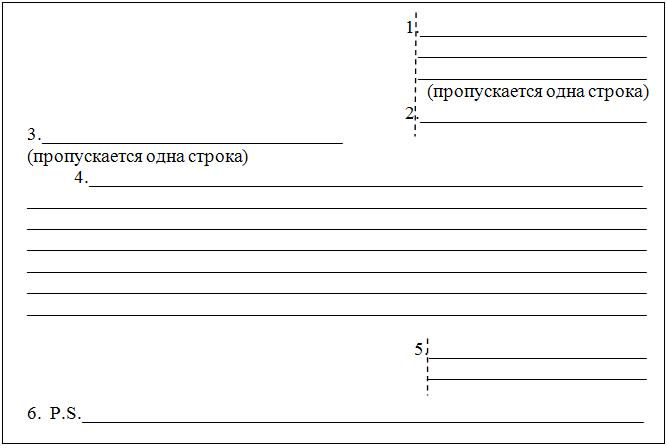 Как видно из схемы, в правом верхнем углу отправитель пишет свой адрес в строго-определённом порядке: 

Специально подчеркнем, что (в отличие от русского) в английском письме номер дома/квартиры в адресе ставится перед названием улицы, а название города — после названия улицы на следующей строке. Между номером дома и названием улицы ставится запятая. Например: 

       В настоящее время адрес пишется без запятых в конце строчек и без точки в конце.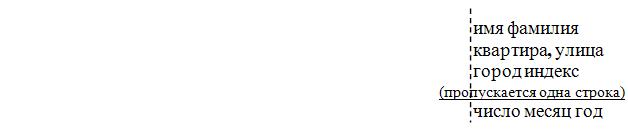 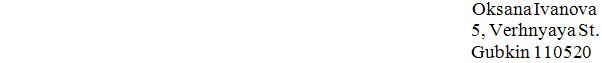 2. Дата
        Дата отправления указывается в правом верхнем углу после адреса отправителя, пропуская одну строку.
       Существует несколько вариантов написания даты:
07 November 2008
September 7, 1996 
September 7th, 1996
7th September, 1996

       Первый вариант в настоящее время наиболее употребителен.
       В дате не ставятся ни предлоги, ни определенный артикль (за исключением официальных писем и деловых документов). После даты точка опускается.
Названия месяцев часто пишутся сокращенно: 
January — Jan., 
February — Feb.,
March — Mar., 
April — Apr.,
May — May,
June — Jun.,
July — Jul., 
August — Aug./ Ag., 
September — Sept.,
October — Oct.,
November — Nov.,
December — Dec.Дату можно указывать и цифрами, однако при этом следует помнить, что в американском варианте на первое место ставят месяц, на второе — число и на третье — год. Например, дата 22 декабря 1996 года цифрами в американском варианте будет представлена следующим образом: 12.22.96 или 12/ 22/ 96. В британском варианте на первое место ставится число, а на второе — месяц, как и в русском языке: 22.12.96 или 22/12/96.

3. Приветствие (greeting).       Форма обращения в письме зависит от степени знакомства или родственных связей с лицом, которому вы адресуете письмо.Так, к друзьям или хорошо знакомым вы обращаетесь:Dear John, - Дорогой Джон!
My dear John, - Мой дорогой Джон!
John, - Джон!
Dearest, - Дорогой!
My darling, - Мой дорогой!

К малознакомым или незнакомым людям:
Dear Mr. Smith, - Уважаемый господин/ мистер Смит!
Dear Miss Smith, - Уважаемая госпожа/ мисс Смит!
Dear Mrs. Wilson, - Уважаемая госпожа/ миссис Уилсон!
Dear Ms. Green, - Уважаемая госпожа Грин!
Dear Messrs. Smith - Уважаемые господа Смит и Джоунз! 
and Jones,
В строго официальных по тону и содержанию письмах вы пишете:
My dear Sir: - Глубокоуважаемый сэр/ господин!
My dear Madam: - Глубокоуважаемая мадам/ госпожа!
В официальных письмах незнакомым людям, фамилий которых вы не знаете, испОЛьзуются следующие формы:
Sir: - Сэр/ Господин!
Dear Sir, - Уважаемый сэр/ господин!
Dear Sirs, - Уважаемые господа!
Gentlemen: - Господа!
Dear Sir or Madam: - Уважаемый сэр/ господин или 
мадам/ госпожа!
Madam: - Мадам/ Госпожа!
Dear Madam, - Уважаемая мадам/ госпожа!
            Последние два обращения употребляются как по отношению к замужним, так и к незамужним женщинам. Сочетание Dear Miss в качестве обращения в английском языке не употребляется.Обращения My dear Sir, My dear Madam, Sir, Madam являются строго официальными. Dear Sir, Dear Madam нескОЛько менее официальны. Однако все эти формы употребляются в официальных ситуациях.Кроме того, в менее официальной и полуофициальной переписке можно встретить и такие формы:
Dear Colleague, - Дорогой коллега! 
Dear Reader, - Уважаемый читатель!
Dear Editor, - Уважаемый редактор!
Dear Publisher, - Уважаемый издатель!В неофициальных же ситуациях, т.е. при обращении к знакомым, родственникам, друзьям, испОЛьзуются тОЛько имена.В отличие от русского языка в англоязычных письмах после обращения ставится не восклицательный знак, а запятая.Все сказанное об обращениях можно представить в виде общей схемы:

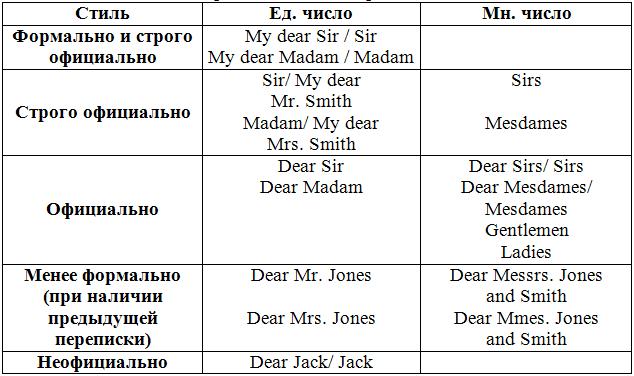 4. Текст письма (body of the letter)
(Образцы писем приведены на сайте http://enghelp.ru)
Приглашения, чтобы переписываться
Приглашения в гости
Ответы на приглашения в гости
5. Заключительная фраза (closing)
НаибОЛее употребительные заключительные формулы вежливости можно скачать здесь:
The_most_wide-spread_polite_phrases_for_conclusion.doc 
 	Итак, мы рассмотрели структуру и содержание основных частей письма. Конечно, написание письма — это глубоко творческий процесс, который не может быть ограничен какими-либо жесткими инструкциями или оборотами. Однако соблюдение приведенных выше правил поможет вам успешнее и эффективнее вести переписку на английском языке.4. МЕТОДИЧЕСКИЕ УКАЗАНИЯ ПРИ ПЕРЕВОДЕ ТЕКСТОВ И РАБОТЕ СО СЛОВАРЕМ.Правильное понимание и осмысление прочитанного текста, извлечение информации, перевод текста базируются на навыках по анализу иноязычного текста, умений извлекать содержательную информацию из форм языка. При работе с текстом на английском языке рекомендуется руководствоваться следующими общими положениями.Работу с текстом следует начать с чтения всего текста: прочитайте текст, обратите внимание на его заголовок, постарайтесь понять, о чем сообщает текст.Затем приступите к работе на уровне отдельных предложений. Прочитайте предложение, определите его границы. Проанализируйте предложение синтаксически: определите, простое это предложение или сложное (сложносочиненное или сложноподчиненное), есть ли в предложении усложненные синтаксические конструкции (инфинитивные группы, инфинитивные обороты, причастные обороты).Алгоритм перевода текста:1. Прочитайте текст полностью для осмысления главной идеи.      2. Выпишите слова, которые вызывают трудность при переводе.      3. Воспользуйтесь словарем (электронная или печатная версия).      4. Выберите из словаря приемлемый вариант согласно контексту из предложенных значений в словарной статье.     5. Попробуйте сформулировать целиком предложение на русском языке исходя из предложенных значений слов.Выполняя перевод специализированного текста, прочитайте выбранный текст целиком, определите его главную мысль. Посмотрите значение неизвестных вам ключевых слов в словаре, учитывая принцип работы со словарем, и еще раз прочитайте текст, останавливаясь на деталях.        При изучении иностранного языка, студенты всегда обращаются к словарям. Лексикографические источники предоставляют собой необходимую словарную, фоновую и специальную информацию. Иными словами, специальные словари можно рассматривать на современном этапе как один из мощных информационных ресурсов, играющих ориентирующую и объясняющую роль в изучении иностранного языка и, следовательно, эффективно способствующих реализации образовательной программы в целом. Для эффективного изучения английского языка, студентам необходимо иметь 2 вида словарей: одноязычный словарь (толковый английский словарь); англо-русский / русско-английский (двуязычный словарь). Помимо словарей общеупотребительной лексики, возрастает и число специализированных словарей: толковых, двуязычных, многоязычных; общих, специальных, политехнических, отраслевых, словарей-справочников.Работа с иностранными текстами предполагает определенный уровень культуры пОользования словарем. Прежде чем систематически начать заниматься переводом, нужно изучить структуру словаря. Словарь включает следующие разделы:- фонетическая транскрипция слов; - иерархия значений и подзначений;- словарная часть; сфера употребления и стилистическая характеристика; - грамматическое приложение;- фразеология.Грамматическая информация содержит: 1) помету, определяющую часть речи; 2) сведения о нестандартно образуемых формах. Помета, указывающая на часть речи, дается для всех отдельных слов, а также для словосочетаний. В словаре используются следующие пометы:n- существительноеa- прилагательноеadv- наречиеnum- (количественное) числительноеv- глаголpron- местолмениеprep- предлогcj- союзpart- частицаint- междометиеНа современном этапе печатным словарям могут составить конкуренцию электронные многоязычные словари. Среди электронных словарей наиболее популярны версии семейства ABBYY Lingvo. Данный словарь содержит 57 общелексических и тематических словарей для англо-русского и русско-английского направлений перевода, а также толковые словари английского языка (Oxford и Collins) и тОЛковые русские словари.* Английский разговорник с озвученными фразами * Грамматический словарь английского языка * Учебный словарь английского языка Collins Cobuild Advanced Learner’s English Dictionary * 15 000 английских и 20 000 русских слов озвучены носителями соответствующих языков * Приложение для эффективного заучивания слов Lingvo TutorКнижная полка ABBYY Lingvo 12 содержит самые различные типы словарей, которые могут понадобиться при изучении иностранного языка:- словари общей лексики на различных языках, включающие богатую, живую лексику разговорного и литературного языка;- грамматические словари, которые содержат данные морфологии, орфографии, синтаксиса и пунктуации того или иного языка;- тематические словари, включающие научную, техническую, экономическую и прочую узкоспециализированную терминологию (например, технические словари, словари по информатике и т.д.). В словарях электронного типа существует достаточно подробная словарная статья. Значения лексической единицы располагаются в порядке их употребительности, а также с учетом смысловой близости, стилистических особенностей и особенностей функционирования. Терминологические значения обычно даются после общеупотребительных значений.5. МЕТОДИЧЕСКИЕ УКАЗАНИЯ ПРИ РАБОТЕ С ГРАММАТИЧЕСКИМ МАТЕРИАЛОМ.Следует отметить, что английский язык – это язык твёрдого порядка слов в предложении, т. е. каждый член предложения имеет своё определённое место.Алгоритм работы над грамматическим упражнением:1) Внимательно изучите грамматическое правило, рассмотрите примеры. 2) Выполните  рекомендуемые упражнения.3) Выпишите из упражнения все предложения, содержащие новую грамматическую структуру. Внимательно изучите способ трансформации утвердительного предложения в вопросительное и отрицательное. 4) Проконтролируйте с помощью словаря правильность произношения тобой данной структуры. 5) Придумайте несколько предложений, содержащих новую грамматическую структуру.	Изучите грамматические правила по учебнику Planet of English.РАЗДЕЛ 1. СТРАНОВЕДЕНИЕПРАКТИЧЕСКИЕ ЗАНЯТИЯ 1-2Тема 1.1. США.Объём часов на изучение темы: 8Практическое занятие № 1. США. Страдательный залог (Passive 1).ОИ 1, стр. 114-116 – прочитайте и переведите текст, изучите и запишите в свой словарик новые слова, подготовьте ответы на вопросы к тексту. ОИ 1, стр. 135-136 – изучите правило и выполните  упражнения 9.1 и 9.2.Практическое занятие № 2. США. Страдательный залог (Passive 1).ОИ 1, стр. 114-115 – составьте план текста с ключевыми словами и подготовьте пересказ текста на основе плана. ДЛ 1, стр. 84-85 – изучите правило и выполните  упражнения 42.1 и 42.2.Практическое занятие № 3. США. Вашингтон. Страдательный залог (Passive 1).ОИ 1, стр. 111-113 – прочитайте и переведите текст, изучите и запишите в свой словарик новые слова, подготовьте ответы на вопросы к тексту. ДЛ 1, стр. 85 – выполните  упражнения 42.3 и 42.4.Практическое занятие № 4. США. Нью-Йорк. Страдательный залог (Passive 1).ОИ 1, стр. 113-114 – прочитайте и переведите текст, изучите и запишите в свой словарик новые слова, подготовьте ответы на вопросы к тексту. ДЛ 1, стр. 86-87 – изучите правило и выполните  упражнение 43.4.ПРАКТИЧЕСКИЕ ЗАНЯТИЯ 5-6Тема 1.2. Канада.Объём часов на изучение темы: 4Практическое занятие № 5.  Канада. Страдательный залог (Passive 2). Прочитайте и переведите текст, изучите и запишите в свой словарик новые слова, подготовьте ответы на вопросы к тексту. CanadaCanada is an independent federative state. It is one of the most developed countries. Canada consists of ten provinces and, two territories.It is situated on the North American continent. In size Canada is the second in the world after Russia. Its area is almost 10 million square km.The capital of Canada is Ottawa, which is situated on the bank of the Ottawa River. It is famous for its beautiful parks. It is also known as the city of bridges.Canada is very rich in forests, minerals and fur-bearing animals. It holds the first place in the world in the amount of forests. It is rich in the following natural resources: non-ferrous metals, uranium, oil, natural gas, coal.Canadian industries produce cars, airliners, locomotives, sea vessels, snow-removal machines, and agricultural equipment. The most developed industries are timber, mining, chemical, meat and milk and food industries. Canada grows wheat, barley, flax, potatoes, vegetables and fruit. Fishing is also one of the prosperous industries.Official languages of Canada are English and French. Nearly 60 percent of the population speaks English and 27 percent speak French. The rest speaks other languages, such as Eskimo, Indian, German, Ukrainian and Italian.Canada is a founding member of the United Nations. It has been active in a number of major UN agencies.Words:on the bank - на берегуfamous for - славитсяthe city of bridges - город мостовfur-bearing animals - пушные звериholds the first place - занимает первое местоnon-ferrous metals - цветные металлыsea vessels - морские судаsnow-removal machines - снегоуборочные машиныagricultural equipment - сельскохозяйственная техникаwheat - пшеницаbarley - ячменьflax - ленprosperous industry - процветающая отрасльa founding member - основательthe United Nations - Организация Объединенных НацийQuestions:1. Where is Canada situated?2. Is Ottawa the capital of Canada?3. What is its area?4. Is German the official language of the country?5. Canada is very rich in forests, minerals and fur-bearing animals, isn't it?6. What industries are the most developed?7. How many provinces and territories does Canada have?ДЛ 1, стр. 88-89 – изучите правило и выполните  упражнения 44.2 и 44.3.Практическое занятие № 6. Канада. Страдательный залог (Passive 2).Составьте план текста с ключевыми словами и подготовьте пересказ текста «Canada» на основе плана.ДЛ 1, стр. 86-87 – изучите правило и выполните  упражнение 43.3.ПРАКТИЧЕСКИЕ ЗАНЯТИЯ 7-10Тема 1.3. Новая Зеландия. Австралия.Объём часов на изучение темы: 8Практическое занятие № 7. Новая Зеландия. Страдательный залог (Passive 2).Прочитайте и переведите текст, изучите и запишите в свой словарик новые слова, заполните таблицу информацией из текста.New ZealandNew Zealand is an island country that is made up of two major islands called the North Island and the South Island.  It is situated in the South Pacific. The capital city is Wellington but the largest city is Auckland. Most people in New Zealand speak English but the Maori language is also spoken there by about 4% of the population. After the Second World War, Maori discouraged to speak their language but in 1987 their language declared as official language too. Many places now have dual Maori and English names.Maori were the first people who came to New Zealand from Polynesia. New Zealand was first discovered by Europeans in 1642 when Dutch sailor Abel Tasman arrived. He left New Zealand because several members of his crew were killed by Maoris. Then in 1769 English Captain James Cook arrived and mapped the land.Queen Elizabeth II is officially Queen of New Zealand. She is represented in New Zealand by a Governor General. New Zealand is a country that has two official anthems: “God save the Queen” and “God defend New Zealand”.In New Zealand there are many unique species of animals. Some of them cannot be found anywhere else in the world. The reason for this that New Zealand was cut off from the rest of the land on Earth for 80 million years. The oldest living kind of reptile is the native New Zealand Tuatara. Tuataras can live up to 300 years. It is estimated that Tuataras can be traced back 190 million years to the Mesozoic era. Another native bird of New Zealand (the Moa) was one of the largest birds in history – that was up to 3.6 m tall and weighed about 300kg. They don´t live anymore because they were hunted by the Maoris.New Zealand's national symbol is a nocturnal flightless bird that is called the kiwi. The weta is the largest and heaviest insect in the world.The term ‘Kiwi’ is also used as a nickname for a New Zealander.Words:island country – островная странаMaori language - язык маориdiscourage - отговариватьdeclare - объявлятьdual - двойнойdiscover - открыватьrepresent - представлятьanthem - гимнunique species- уникальные видыit is estimated – считаетсяGeographical names: New Zealand, the South Pacific, Wellington, Auckland, Europeans, Dutch, Maori.Complete the table and talk about New Zealand.ДЛ 1, стр. 92-93 – изучите правило и выполните  упражнения 46.3 и 46.4.Практическое занятие № 8. Новая Зеландия. Модальные глаголы и страдательный залог.Составьте план текста с ключевыми словами и подготовьте пересказ текста «New Zealand» на основе плана.ДЛ 1, стр. 86-87 – изучите правило и выполните  упражнения 43.1 и 43.2.Практическое занятие № 9. Австралия. Модальные глаголы и страдательный залог.Прочитайте и переведите текст, изучите и запишите в свой словарик новые слова, подготовьте ответы на вопросы к тексту. AustraliaThe Commonwealth of Australia is a self- governing federal state. It has six states: New South Wales, Victoria, Queensland, South Australia, Western Australia and two internal territories. It is situated in the southwestern part of the Pacific Ocean. Australia has an area of nearly 7.7 million square kilometers. Australia is the largest island in the world and the smallest continent. The Dutch were the first Europeans to visit Australia. In 1770 the English captain James Cook discovered the east coast of Australia. Nearly 22 million people live in Australia. The capital of the country is Canberra, but before 1927, the government was located in Melbourne. There are no industrial plants in Canberra. The population of Canberra is about 300,000 people. Some of the important non-government buildings in Canberra are the buildings of Australian Academy of Song, the Australian National University and others. There are two big industrial cities in Australia: Sydney and Melbourne. The Australian climate is dry and warm. Australia is situated in the Southern Hemisphere and that is why it has summer when we have winter. January is the hottest month in Australia. Due to Australia's separation from other countries, the animals in Australia have developed differently. They are interesting. You can see the dingo, a wild dog which hunts other animals at night, the kangaroo and many parrots. Australia is an industrial country. It has coal, nickel, zinc and gold. Australia is one of the most important producers of metals and minerals. It exports wool, meat, fruit and sugar. Melbourne, Sydney and Brisbane are the major ports of the country. There are many universities, theaters and museums in Australia. There are several political parties in Australia, including the Liberal, Labor, and Green parties, as well as two socialist parties.Words:The Commonwealth of Australia - Содружество Австралииthe Pacific Ocean - Тихий океанself - governing - по принципу самоуправленияIsland - островthe Southern Hemisphere - Южное полушариеGovernment - правительствоclimate - климатSydney, Melbourne, Brisbane - Сидней, Мельбурн, Брисбенmajor ports - крупные портыindustrial plant - промышленное предприятиеthe Liberal, Labor, and Green parties – Либеральная партия, партия Труда и партия ЗеленыхQuestions:How many states does Australia have?What area does Australia have?Who discovered Australia?How many people live in Australia?What is the capital of Australia?What are the big industrial cities?How is the climate of Australia?What animals can you see in the country?ДЛ 1, стр. 88-89 – изучите правило и выполните  упражнения 44.3 и 44.4.Практическое занятие № 10. Австралия. Согласование времен.Составьте план текста с ключевыми словами и подготовьте пересказ текста «Australia» на основе плана.ДЛ 1, стр. 76-77 – изучите правило и выполните  упражнения 38.1 и 38.2.ПРАКТИЧЕСКИЕ ЗАНЯТИЯ 11-14Тема 1.4. Путешествия. Бронирование комнаты в отеле.Объём часов на изучение темы: 8Практическое занятие № 11. Путешествия. Согласование времен.ОИ 1, стр. 60-61 – прочитайте и переведите текст, изучите и запишите в свой словарик новые слова, подготовьте ответы на вопросы к тексту. ОИ 1, стр. 189-190 – изучите правило и выполните  упражнение 14.3 на стр. 193.Практическое занятие № 12. Путешествия. Согласование времен.ОИ 1, стр. 60-61 – составьте план текста с ключевыми словами и подготовьте пересказ текста на основе плана.  ДЛ 1, стр. 316 – выполните  упражнение 25. Практическое занятие № 13. Бронирование комнаты в отеле. Косвенная речьОИ 1, стр. 66-67 – прочитайте и переведите диалог, выполните  упражнение 4.2.                ОИ 1, стр. 190-193 – изучите правило и выполните  упражнение 14.3 на стр. 193.Практическое занятие № 14. Бронирование комнаты в отеле. Косвенная речь ОИ 1, стр. 66-67 – составьте диалог по образцу. ДЛ 1, стр. 110-111 – изучите правило и выполните  упражнение 50.1.ПРАКТИЧЕСКИЕ ЗАНЯТИЯ 15-16Тема 1.5.Покупки.Объём часов на изучение темы: 4Практическое занятие № 15. Покупки. Косвенная речь.ОИ 1, стр. 63-65 – прочитайте и переведите диалог, выполните  упражнение 4.3 стр 66.                ОИ 1, стр. 190-193 – изучите правило и выполните  упражнение 14.4 на стр. 193-194.ДЛ 1, стр. 110-111 – изучите правило и выполните  упражнения 50.2.Практическое занятие № 16. Покупки. Косвенная речьОИ 1, стр. 66-67 – составьте диалог по образцу. ДЛ 1, стр. 110-111 – изучите правило и выполните  упражнения 50.3.Раздел 2. КомпьютеризацияПРАКТИЧЕСКИЕ ЗАНЯТИЯ 17-20Тема 2.1. Компьютер. Объём часов на изучение темы: 8Практическое занятие № 17. Компьютер ОИ 1, стр. 180-183 – прочитайте и переведите текст, изучите и запишите в свой словарик новые слова, подготовьте ответы на вопросы к тексту. Практическое занятие № 18. Компьютер. Условные предложения.ОИ 1, стр. 183-185 – прочитайте и переведите текст, изучите и запишите в свой словарик новые слова, подготовьте ответы на вопросы к тексту и выполните  упражнения 14.1, 14.2 стр.188.ДЛ 1, стр. 208-209 – изучите правило и выполните  упражнения 99.1,99.2Практическое занятие № 19. Интернет. Условные предложенияОИ 1, стр. 195-197 – прочитайте и переведите текст, изучите и запишите в свой словарик новые слова, подготовьте ответы на вопросы к тексту.ДЛ 1, стр. 208-209 – изучите правило и выполните  упражнения 99.3,99.4Практическое занятие № 20. Интернет. Сослагательное наклонение.ОИ 1, стр. 197-199 – прочитайте и переведите текст, изучите и запишите в свой словарик новые слова, подготовьте ответы на вопросы к тексту.ОИ 1, стр.201-203 изучите правило и выполните  упражнения 15.2, 15.3,ПРАКТИЧЕСКИЕ ЗАНЯТИЯ 21-22Тема 2.2. Реклама.Объём часов на изучение темы: 4Практическое занятие № 21. Реклама. Сослагательное наклонение.ОИ 1, стр. 180-182 – прочитайте и переведите текст, изучите и запишите в свой словарик новые слова, подготовьте ответы на вопросы к тексту.THE POWER OF ADVERTISING OVER KIDSAdvertising has an influence on everyone in one way or another, but it especially has had an influence on children. Catchy jingles, cute slogans, and cartoon characters are all key factors that have hooked children on certain products. Advertising influences the toys they want, the clothes they wear, and the food they eat.Advertising influences children's choice of toys. If a television commercial displays children laughing and playing, children think it must be a great toy, regardless of the type. For example, my three-year-old desperately wants a skateboard for Christmas. Every time he sees a skateboard commercial, he gets excited. He believes that if he had a skateboard, he would instantly have the same fun and skill as the boys on television. He also wants a fingernail kit. He does not know what a fingernail kit is, but he likes the glitter and stickers the commercial shows. The more appealing the commercial is, the more he wants the toy.Another influence advertising has had is on the clothes children want to wear. Clothes from Wal-Mart and K-Mart are no longer satisfactory. Brand names such as GAP, Tommy Hilfiger, and American Eagle are much more appealing to them. My teenage daughter is constantly looking through catalogues and magazines, examining each outfit down to the last detail. She continuously wants to change her wardrobe to keep up with the latest fashion trends and most popular brand names.Last, advertising influences the food children want to eat. Cartoon characters are placed on boxes of foods such as crackers and cereal to influence young children. For instance, I was grocery shopping with my young son the other day, and he asked me if I would buy him some yogurt to have for breakfast. I reached for the cheapest brand off the shelf and was about to put it in the cart when he said, "I want the Rugrats' yogurt." I had no idea what he was talking about until he pointed to the shelf behind me. There I saw a six-pack container of yogurt with pictures of Rugrats' characters on the label. I tried to convince him that the yogurt I had picked up, which happened to be a dollar cheaper, would taste the same. After arguing back and forth, I finally gave in and purchased the more expensive Rugrats' yogurt.	As long as companies continue to target our youth with advertising jingles, slogans, and cartoon characters, children and teenagers will continue to be influenced by the product with the most advertising appeal.Words:influence – влияние catchy jingles – броские джинглыcute slogans – милые лозунгиcartoon characters – герои мультфильмовkey factors – ключевые факторыhook – зацепить television commercial – телевизионная рекламаto change her wardrobe – менять свой гардеробto keep up with the latest fashion trends – чтобы идти в ногу с последними тенденциями модыplace – размещатьlabel – этикеткаthe cheapest brand – дешевый брендRugrats' yogurt – йогурт с изображением героев мультфильма «Руграт»Questions:1. What are the key factors of an advertisement?2. How does a child believe about the skateboard?3. Why does a teenage girl want to change her ware drop?ОИ 1, стр.201-203 изучите правило и выполните  упражнения 15.4, 15.5.Практическое занятие № 22. Реклама. Сослагательное наклонение.Подготовьте пересказ текста «The power of advertising over kids» на основе плана.ДЛ 1, стр. 210-211 – изучите правило и выполните  упражнения 100.1 и 100.2.Раздел 3. Профессионально направленный модульПРАКТИЧЕСКИЕ ЗАНЯТИЯ 23-28Тема 3.1.Офицеры пожарной охраны. Специальность и подготовкаОбъём часов на изучение темы: 12Практическое занятие № 23 Государственная пожарная академия РФ.ОИ 2, стр. 6-12 –изучите и запишите в свой словарик новые слова. Выполните  лексические упражнения 6-12 письменно, упр.13-15 устно. Выучите новую лексику Практическое занятие № 24. Государственная пожарная академия РФ.ОИ 2, стр. 14-17 – прочитайте и переведите текст, изучите и запишите в свой словарик новые слова, подготовьте ответы на вопросы к тексту, выполните  послетекстовые упражнения. Практическое занятие № 25. Подготовка работников пожарной службы в ВеликобританииОИ 2, стр. 18-20 –изучите и запишите в свой словарик новые слова. Ответьте на вопросы к тексту.Практическое занятие № 26. Подготовка работников пожарной службы в ВеликобританииОИ 2, стр. 18-20 – переведите текст, подготовьте контрольное чтение и перевод текста с помощью вашего списка выписанных из текста словПрактическое занятие № 27. Пожарная служба в ВеликобританииОИ 2, стр. 20-21 – изучите и запишите в свой словарик новые слова. Выполните  лексические упражнения 32 и 33 письменно. Выучите новую лексикуПрактическое занятие № 28. Пожарная служба в ВеликобританииОИ 2, стр. 20-23 – прочитайте и переведите текст, подготовьте ответы на вопросы к тексту, выполните  послетекстовые упражнения 34 и 35.ПРАКТИЧЕСКИЕ ЗАНЯТИЯ 29-38Тема 3.2. Почему дети играют с огнемОбъём часов на изучение темы: 20Практическое занятие № 29. Почему дети играют с огнем ОИ 2, стр. 28-31 –изучите и запишите в свой словарик новые слова. Выполните  лексические упражнения 5-6 письменно. Выучите новую лексикуПрактическое занятие№30. Почему дети играют с огнемОИ 2, стр. 31-33 – прочитайте и переведите текст, изучите и запишите в свой словарик новые слова, подготовьте ответы на вопросы к тексту, выполните  предтекстовые упражнения. Практическое занятие№31. Предотвращение пожаров с участием детейОИ 2, стр. 33-35 – переведите текст, подготовьте контрольное чтение и перевод текста с помощью вашего списка выписанных из текста словПрактическое занятие№32. Предотвращение пожаров с участием детейОИ 2, стр. 36-37 – прочитайте и переведите текст, изучите и запишите в свой словарик новые слова, подготовьте ответы на вопросы к тексту, выполните  послетекстовые упражненияПрактическое занятие№33. Предотвращение пожаров с участием детейОИ 2, стр. 38-39 – переведите текст, подготовьте контрольное чтение и перевод текста с помощью вашего списка выписанных из текста словПрактическое занятие№34. Программы для детей по профилактике пожаровОИ 2, стр. 40-41– прочитайте и переведите текст, изучите и запишите в свой словарик новые слова, подготовьте ответы на вопросы к тексту, выполните  послетекстовые упражненияПрактическое занятие№35. Программы для детей по профилактике пожаровОИ 2, стр. 42-43 – переведите текст, подготовьте контрольное чтение и перевод текста с помощью вашего списка выписанных из текста словПрактическое занятие№36. Программы для детей по профилактике пожаровОИ 2, стр. 51-52 выполните  упражнения на развитие устной речи (34 стр.43) Практическое занятие№37. Программы для детей по профилактике пожаровОИ 2, стр. 53 выполните  упражнения на  перевод (стр.53)Практическое занятие№38. Программы для детей по профилактике пожаровОИ 2, стр. 52 выполните  упражнения на развитие устной речи и на перевод ПРАКТИЧЕСКИЕ ЗАНЯТИЯ 39-44Тема 3.3. Пожарная профилактикаОбъём часов на изучение темы: 12Практическое занятие № 39. Пожарная инспекцияОИ 2, стр. 56-59 –изучите и запишите в свой словарик новые слова. Выполните  лексические упражнения 5-7 письменно, упр.4 устно. Выучите новую лексику Практическое занятие № 40. Пожарная инспекцияОИ 2, стр. 60-64 – прочитайте и переведите текст, изучите и запишите в свой словарик новые слова, подготовьте ответы на вопросы к тексту, выполните  послетекстовые упражнения. Практическое занятие № 41. Обследование жильяОИ 2, стр. 67-68 - изучите и запишите в свой словарик новые слова. Ответьте на вопросы к тексту.Практическое занятие № 42. Обследование жильяОИ 2, стр. 69 – составьте план текста, выпишите новые слова, выполните  упражнения к тексту.Практическое занятие № 43. Методы пожарной инспекцииОИ 2, стр. 70-73 - прочитайте и переведите текст, изучите и запишите в свой словарик новые слова. Ответьте на вопросы к тексту.Практическое занятие № 44. Методы пожарной инспекцииОИ 2, стр. 70-73 – контрольное чтение и перевод текстаПРАКТИЧЕСКИЕ ЗАНЯТИЯ 45-53Тема 3.4. Процесс горения.Объём часов на изучение темы: 18Практическое занятие № 45. Процесс горения.ОИ 2, стр. 75-78 –изучите и запишите в свой словарик новые слова. Выполните  лексические упражнения 5-6 письменно. Выучите новую лексику Практическое занятие № 46. Процесс горения.ОИ 2, стр. 79-82 – прочитайте и переведите текст, изучите и запишите в свой словарик новые слова, подготовьте ответы на вопросы к тексту, выполните  предтекстовые упражнения Практическое занятие № 47. Процесс горения.ОИ 2, стр. 79-82 – прочитайте и переведите текст, изучите и запишите в свой словарик новые слова, подготовьте ответы на вопросы к тексту, выполните  предтекстовые упражнения Практическое занятие № 48. Вещества, поддерживающие горение ОИ 2, стр. 84-86 – переведите текст, подготовьте контрольное чтение и перевод текста с помощью вашего списка выписанных из текста словПрактическое занятие № 49. Вещества, поддерживающие горениеОИ 2, стр. 86-87 – прочитайте и переведите текст, изучите и запишите в свой словарик новые слова, подготовьте ответы на вопросы к тексту, выполните  послетекстовые упражненияПрактическое занятие № 50. Вещества, поддерживающие горениеОИ 2, стр. 87-88 – переведите текст, подготовьте контрольное чтение и перевод текста с помощью вашего списка выписанных из текста словПрактическое занятие № 51. Пределы горенияОИ 2, стр. 89-91– прочитайте и переведите текст, изучите и запишите в свой словарик новые слова, подготовьте ответы на вопросы к тексту, выполните  послетекстовые упражненияПрактическое занятие № 52. Пределы горенияОИ 2, стр. 92-93 – переведите текст, подготовьте контрольное чтение и перевод текста с помощью вашего списка выписанных из текста словПрактическое занятие № 53. Пределы горенияОИ 2, стр. 94-95 выполните  упражнения на развитие устной речи (34 стр.43) и на перевод (стр.51-52)ПРАКТИЧЕСКИЕ ЗАНЯТИЯ 54-61Тема 3.5. Классификация пожаров.Объём часов на изучение темы: 16Практическое занятие № 54. Классификация пожаров.ОИ 2, стр. 97-100 –изучите и запишите в свой словарик новые слова. Выполните  лексические упражнения 5-7 письменно, упр.8 устно. Выучите новую лексику Практическое занятие № 55. Классификация пожаров. ОИ 2, стр. 101-105 – прочитайте и переведите текст, изучите и запишите в свой словарик новые слова, подготовьте ответы на вопросы к тексту, выполните  послетекстовые упражнения. Практическое занятие № 56. Горючие вещества. ОИ 2, стр. 106-108 - изучите и запишите в свой словарик новые слова. Ответьте на вопросы к тексту.Практическое занятие № 57. Горючие вещества.ОИ 2, стр. 108– составьте план текста, выпишите новые слова, выполните  упражнения к тексту.Практическое занятие № 58. Горючие вещества.ОИ 2, стр. 109-110 – составьте план текста, выпишите новые слова, выполните  упражнения к тексту.Практическое занятие № 59. Огнетушащие веществаОИ 2, стр. 110-112 - прочитайте и переведите текст, изучите и запишите в свой словарик новые слова. Ответьте на вопросы к тексту, выполните  упражнения к тексту.Практическое занятие № 60. Огнетушащие веществаОИ 2, стр. 112-114 – контрольное чтение и перевод текста на стр.111Практическое занятие № 61. Огнетушащие веществаОИ 2, стр. 113 – контрольное чтение и перевод текста ПРАКТИЧЕСКИЕ ЗАНЯТИЯ 62-70Тема 3.6. Тушение пожара.Объём часов на изучение темы: 18Практическое занятие № 62. Тушение пожараОИ 2, стр. 115-117 –изучите и запишите в свой словарик новые слова. Выполните  лексические упражнения 5-6 письменно. Выучите новую лексику Практическое занятие № 63. Тушение пожара ОИ 2, стр. 118-120 – прочитайте и переведите текст, изучите и запишите в свой словарик новые слова, подготовьте ответы на вопросы к тексту, выполните  предтекстовые упражнения Практическое занятие № 64. Методы тушения пожара.ОИ 2, стр. 121-123 – переведите текст, подготовьте контрольное чтение и перевод текста с помощью вашего списка выписанных из текста словПрактическое занятие № 65. Методы тушения пожара.ОИ 2, стр. 124-126 – прочитайте и переведите текст, изучите и запишите в свой словарик новые слова, подготовьте ответы на вопросы к тексту, выполните  послетекстовые упражненияПрактическое занятие № 66. Методы тушения пожара.ОИ 2, стр. 126– переведите текст, подготовьте контрольное чтение и перевод текста с помощью вашего списка выписанных из текста словПрактическое занятие № 67. Методы тушения пожара.ОИ 2, стр. 127 – переведите текст, подготовьте контрольное чтение и перевод текста с помощью вашего списка выписанных из текста словПрактическое занятие № 68. Тушение легковоспламеняющихся веществОИ 2, стр. 128-129 – прочитайте и переведите текст, изучите и запишите в свой словарик новые слова, подготовьте ответы на вопросы к тексту, выполните  послетекстовые упражненияПрактическое занятие № 69. Тушение легковоспламеняющихся веществОИ 2, стр. 130-131 – переведите текст, подготовьте контрольное чтение и перевод текста с помощью вашего списка выписанных из текста словПрактическое занятие № 70. Тушение легковоспламеняющихся веществОИ 2, стр. 131-132 выполните  упражнения на развитие устной речи (34 стр.43) и на перевод (стр.51-52)ПРАКТИЧЕСКИЕ ЗАНЯТИЯ 71-80Тема 3.7. Средства пожаротушения.Объём часов на изучение темы: 20Практическое занятие № 71. Средства пожаротушения.ОИ 2, стр. 133-135 –изучите и запишите в свой словарик новые слова. Выполните  лексические упражнения 5-7 письменно, упр.8 устно. Выучите новую лексику Практическое занятие № 72. Средства пожаротушения.ОИ 2, стр. 135-137 – прочитайте и переведите текст, изучите и запишите в свой словарик новые слова, подготовьте ответы на вопросы к тексту, выполните  послетекстовые упражнения. Практическое занятие № 73. Средства для тушения пожаров от электричества, легковоспламеняющихся газов и т.д..ОИ 2, стр. 138-139 - изучите и запишите в свой словарик новые слова. Ответьте на вопросы к тексту.Практическое занятие № 74. Средства для тушения пожаров от электричества, легковоспламеняющихся газов и т.д.ОИ 2, стр. 140-141 – составьте план текста, выпишите новые слова, выполните  упражнения к тексту.Практическое занятие № 75. Углекислотный огнетушительОИ 2, стр. 142-143 - прочитайте и переведите текст, изучите и запишите в свой словарик новые слова. Ответьте на вопросы к тексту, выполните  упражнения к тексту.Практическое занятие № 76. Углекислотный огнетушительОИ 2, стр. 144-145 – контрольное чтение и перевод текста на стр.145Практическое занятие № 77. Пена высокой кратности ОИ 2, стр. 146-147 – прочитайте и переведите текст, изучите и запишите в свой словарик новые слова, подготовьте ответы на вопросы к тексту, выполните  предтекстовые упражненияПрактическое занятие № 78. Пена высокой кратностиОИ 2, стр. 148-149 – контрольное чтение и перевод текста на стр.148Практическое занятие № 79. Физические свойства воды и ее применение ОИ 2, стр. 150-151 – переведите текст, подготовьте контрольное чтение и перевод текста с помощью вашего списка выписанных из текста словПрактическое занятие № 80. Физические свойства воды и ее применениеОИ 2, стр. 152-153 – контрольное чтение и перевод текста на стр.151ПРАКТИЧЕСКИЕ ЗАНЯТИЯ 81-92Тема 3.8. Пожарная техника и автоматика Объём часов на изучение темы: 22Практическое занятие № 81. Стационарные противопожарные установкиОИ 2, стр. 154-156 –изучите и запишите в свой словарик новые слова. Выполните  лексические упражнения 5-6 письменно. Выучите новую лексику Практическое занятие № 82. Стационарные противопожарные установкиОИ 2, стр. 157-160 – прочитайте и переведите текст, изучите и запишите в свой словарик новые слова, подготовьте ответы на вопросы к тексту, выполните  предтекстовые упражнения Практическое занятие № 83. Система автоматического пожаротушенияОИ 2, стр. 161-163 – переведите текст, подготовьте контрольное чтение и перевод текста с помощью вашего списка выписанных из текста словПрактическое занятие № 84. Система автоматического пожаротушенияОИ 2, стр. 162-164 – прочитайте и переведите текст, изучите и запишите в свой словарик новые слова, подготовьте ответы на вопросы к тексту, выполните  послетекстовые упражненияПрактическое занятие № 85. Центробежный насос, дренчерыОИ 2, стр. 164-165 – переведите текст, подготовьте контрольное чтение и перевод текста с помощью вашего списка выписанных из текста словПрактическое занятие № 86. Центробежный насос, дренчерыОИ 2, стр. 164–  чтение и перевод текста на стр.165Практическое занятие № 87. Центробежный насос, дренчерыОИ 2, стр. 165 – контрольное чтение и перевод текста на стр.165Практическое занятие № 88. Спасательные капсулыОИ 2, стр. 166-167 – переведите текст, подготовьте контрольное чтение и перевод текста с помощью вашего списка выписанных из текста словПрактическое занятие № 89. Спасательные капсулыОИ 2, стр. 166-167 – контрольное чтение и перевод текста на стр.166Практическое занятие № 90. Пожарные автолестницы в Великобритании ОИ 2, стр. 167-168 – прочитайте и переведите текст, изучите и запишите в свой словарик новые слова, подготовьте ответы на вопросы к тексту, выполните  предтекстовые упражненияПрактическое занятие № 91. Пожарные автолестницы в ВеликобританииОИ 2, стр. 168-169– контрольное чтение и перевод текста на стр.168Практическое занятие № 92. Пожарные автолестницы в ВеликобританииОИ 2, стр. 170 – контрольное чтение и перевод текста на стр.170Обязательные источники1.  Агабекян  И.П., Английский для ССУЗов: учебное пособие.- Москва: Проспект, 2016 2. Аршинова Н.П., Скурко Е.М. Английский язык для вузов пожарно-технического профиля: пособие. Часть 2. – М.: Академия ГПС МЧС России ( PDF версия)Доплнительные источники: 1. Murphy P., Essential Grammar in Use. - Oxford University PressИнтернет- ресурсы:1. http://www.english-cartoons.ru/oxford-english-video.html Учебный видеоматериал Oxford English Video на английском языке2. http://powerpt.ru/prezentacii-po-angliyskomu/ презентации на английском языке.3. http://engmaster.ru  лексический, грамматический и фонетический материал по английскому языку.4. http://www.multitran.com англо-русский, русско-английский словарьПРИЛОЖЕНИЯ                                                  Приложение №1.КОМПЬЮТЕРНУЮ ПРЕЗЕНТАЦИЮ удобнее всего подготовить в программе MS PowerPoint. Презентация как документ представляет собой последовательность сменяющих друг друга слайдов - то есть электронных страничек, занимающих весь экран монитора (без присутствия панелей программы). Чаще всего демонстрация презентации проецируется на большом экране. Количество слайдов адекватно содержанию и продолжительности выступления (например, для 5-минутного выступления рекомендуется использовать не более 7 слайдов). Презентация создается индивидуально или в группе.Работа может быть представлена либо в электронном варианте, либо напечатана на бумаге формата А4 (на одном листе – один слайд).Выполненную работу сдать к указанному сроку. Первый слайд обязательно должен содержать Ф.И.О. студента, название учебной дисциплины, тему презентации, Ф.И.О. преподавателя. Следующие слайды можно подготовить, используя две различные стратегии их подготовки:1 стратегия: на слайды выносится опорный конспект выступления и ключевые слова с тем, чтобы пользоваться ими как планом для выступления. В этом случае к слайдам предъявляются следующие требования: объем текста на слайде – не больше 7 строк;маркированный/нумерованный список содержит не более 7 элементов;отсутствуют знаки пунктуации в конце строк в маркированных и нумерованных списках;значимая информация выделяется с помощью цвета, начертания, эффектов анимации.Особо внимательно необходимо проверить текст на отсутствие ошибок и опечаток. Основная ошибка при выборе данной стратегии состоит в том, что выступающие заменяют свою речь чтением текста со слайдов. 2 стратегия: на слайды помещается фактический материал (таблицы, графики, фотографии и пр.), который является уместным и достаточным средством наглядности, помогает в раскрытии стержневой идеи выступления. В этом случае к слайдам предъявляются следующие требования: выбранные средства визуализации информации (таблицы, схемы, графики и т. д.) соответствуют содержанию;использованы иллюстрации хорошего качества (высокого разрешения), с четким изображением (как правило, никто из присутствующих не заинтересован вчитываться  в текст на ваших слайдах и всматриваться в мелкие иллюстрации); Максимальное количество графической информации на одном слайде – 2 рисунка (фотографии, схемы и т.д.) с текстовыми комментариями (не более 2 строк к каждому). Наиболее важная информация должна располагаться в центре экрана.Последний слайд должен быть повторением первого. Это дает возможность еще раз напомнить слушателям тему выступления и имя докладчика, либо перейти к вопросам, либо завершить выступление.Оформление презентацииДля всех слайдов презентации по возможности необходимо использовать один и тот же шаблон оформления, размер – для заголовков - не меньше 24 пунктов, для информации  - не менее 18. В презентациях не принято ставить переносы в словах.Оформление слайдов не должно отвлекать от его содержания. Нежелательны звуковые эффекты в ходе демонстрации презентации. Наилучшими являются контрастные цвета фона и текста (белый фон – черный текст; темно-синий фон – светло-желтый текст и т. д.). Неконтрастные слайды будут смотреться тусклыми и невыразительными, особенно в светлых аудиториях. Лучше не смешивать разные типы шрифтов в одной презентации. Рекомендуется не злоупотреблять прописными буквами (они читаются хуже).Для лучшей ориентации в презентации по ходу выступления лучше пронумеровать слайды. Желательно, чтобы на слайдах оставались поля, не менее 1 см с каждой стороны. Вспомогательная информация (управляющие кнопки) не должны преобладать над основной информацией (текстом, иллюстрациями). Табличная информация вставляется в материалы как таблица текстового процессора MS Word или табличного процессора MS Excel. При вставке таблицы как объекта и пропорциональном изменении ее размера реальный отображаемый размер шрифта должен быть не менее 18. Таблицы и диаграммы размещаются на светлом или белом фоне.Приложение №2.Write the e-mail to your friend about your Family.To________________________From______________________Subject____________________Dear …,________________________________________________________________________________________________________________________________________________________________________________________________________________________________________________________________________________________________________________________________________________________________________________________________________________________Best wishesПриложение №3.Registration card.Приложение №4.Presentation1/ opening the presentationIntroduction- main part- conclusion Welcome- introduce yourself- say what the topic is- explain why audience will be interested- Good morning everyone.- Let me introduce myself. My name is…- The subject of my presentation is…- The topic is very important today because…2/ structuring a presentation- the purpose of this presentation is…- I’ve divided my presentation into three parts- First, I’ll be looking at…, second… and third…Приложение №5My Daily ProgramA typical day goes something like this. We get up around 6 a.m., wash, have some coffee and toasts, feed the dog and let him outside, bring the dog back in and leave for work. I drop Martha off at her job around 7:15 a.m. and then I drive to the University (from our house to her work is about three miles, from her work to the University is another three). I park the car and get to my office by 7:45 a.m. Then I check my schedule and start to work. Around 11:30 a.m. we have a break for lunch. I usually eat at the student union with my co-worker or other students. Then back to work. I usually leave for the day at 4:30 p.m. I pick Martha up at her job and we are back home by 5:30 p.m. After changing into more comfortable clothes, we turn on the television to watch the news while we prepare dinner. After dinner, we may study, go shopping, or just relax and watch television or listen to music. Saturdays are a bit different. We often sleep late, until 9:00 a.m. or even a bit later. Once or twice a month we may go out for breakfast at a local restaurant. The rest of the day is spent working on the house, studying, or running errands. Saturday evening is often spent with friends or family members, typically over dinner, or we go to a concert. Приложение №6Диалог 1. “Покупка миксера” Conversation 1. "Buying a mixer"– Good morning!                                                                                                                                                                                              – Good morning! What can I do for you?                                                                                                                                                              – I’d like to buy a present for my sister’s birthday. She is 20. Could you help me to choose a present?                                                                                                                   With pleasure. There is a wide choice of household appliances in our department. Look over there.                                                        I think something from kitchen appliances. It is a good present for birthday, isn’t it? I advice you to buy a Scarlett mixer. We have both a stationary mixer and a hand one.                                                                   – Show me a hand mixer, please.                                                                                                                           – With pleasure. Here you are. The main requirements demanded from the modern kitchen appliances are its quality, functionality and ergonomic characteristics. Scarlett kitchen equipment is equipped with the up-to-date electronic functions and provides fast cooking exempting users from routine and hard work. Scarlett hand mixer has several operating modes. The "turbo" mode allows switching on maximal speed with pressing one button only that is especially convenient for beating of light creams.                                                                                                                                                                                              – Could you detail about mixer?                                                                                                                                                                   – Of course. This mixer has modern design and energy saving. There are 7 speeds. You can use beaters for eggs and creams and dough hooks for mixing dough. Scarlett mixer is multifunctional. You can blend liquids and make cookie dough.                                                                                                                         – I see. I’ll take it.                                                                                                                                                                                           – Thank you very much.                                                                                                                                                                        – Thank you for your shopping.Приложение №7My life in IndiaIt is very strange but I have never think that one day I will go to India.
As I work in international call center, it was like exchange between countries for some time. 
The first day was really difficult for me, because I was shocked: you will find the Indian roads very dirty with a lot of dust, besides, that there are many beggars outside, which will disturb you a lot. When the first day was over I began thinking about foreigners, which live in India for a long time. BUT it was my big mistake, because I found many beautiful and interesting places here to see and adore, besides of that always you will find fresh fruits and vegetables outside with the best price. For us, foreigners, it is really great to stay here, especially, for pure vegetarian people. People of this country very kind and sweet, Indian women are like a sunflower. Almost they are housewives and they taking care of their families the best. They are very hard working people. To understand it you have to live for a moment in their join family. Indian women will rise early in the morning, make breakfast for whole the family, after they will wash the cloth and clean the house. After when everybody will complete their breakfast they will clean the utensils and will have rest for a moment. Very soon you will find them in the kitchen again in making lunch. So, in generally, Indian women prepare the dish three times in a day. Besides that, she will offer water and tea to everybody who will visit her house. Indian men also do a lot of work, especially they take the whole responsibility of their families and relatives. To stay in India in summer time is very difficult, because you will find the weather very hot, especially, for us foreigners who didn't get in used to stay outside when the temperature 45 above zero. It is really hard to imagine Indian houses without air conditions, but still you will find many here. When my trip became to the end I was regret that I didn't have a lot of time to see the whole country, but I hope next year I will back here again.Приложение №8Грамматический тест1. She often …. a bath in the morning.         A has      B have      C is having2. They …. the 7.30 bus yesterday.         A catch      B caught      C catches3. Take your umbrella. It …. outside.         A rain       B rains       C is raining4. …… she get up early every day?         A Is      B Does      C Has5. Were you there at 6 o’clock? No, I ….          A didn’t       B weren’t       C wasn’t6. Mary is here, but my parents ….          A aren’t       B isn’t       C wasn’t7. …...much work yesterday?          A Do you do      B Did you do      C Have you done8. ….. she going to do anything special today?          A Does       B Is       C Has9. If you …a taxi, you …Mary at the station.           A catch, will meet      B will catch, meet            C will catch, will meet10. When mother came home I ….TV.          A watch       B watched        C was watching11. She …. already her homework.           A finished       B is finishing      C has finished12. He …. his keys last week.           A loses      B lost       C has lost13. I don’t like coffee with …..            A milk        B a milk        C the milk14. She is not as old …. I am.            A that       B than        C as15. The day is …. today than yesterday.            A warm       B warmer       C more warmer16. February is the ….. month of the year.           A shortest       B shorter        C most shortest17. Autumn is the …. season, it’s cold and rainy.           A bad        B worse          C worst18. He drives …...           A carefully        B careful       C more careful19. This book is …..            A my        B mine        C me20. We are going to ….favourite shop.           A our         B ours        C us21. Give the money …..            A them      B to them       C to their22. I’d like to meet …..            A your        B you        C to you23. ….. wrote this letter?           A Where       B Why        C Who24. ….. did you put it?          A Where        B Who       C Whose25. She went home early …. she had finished her work.          A while        B without      C because26. ….. is Bill? He is fine, thanks.          A How         B Why        C When27. Our summer holidays are ….. July.           A at        B in        C on28. My granny usually gets up ….6 o’clock.           A in        B at         C from29. They are listening …. the news.           A on       B --        C to30.What’s the matter …. him?           A by       B from       C with31. They visited London ….1999.           A from      B in       C at32. Look …. the blackboard!          A at       B on        C to 33. I’d like a cup …hot tea, please.          A with       B off        C of34. This large ship can’t go …. the bridge.          A over       B across       C under35. ….. oranges are very tasty.         A This        B These       C That36. ….. a dog in the garden.          A It is         B There is        C It has 37. She ….. good English          A speak       B is speaking        C speaks38. What’s that? ….. is my new car.         A There       B It        C Their39. Do you want ….. the film?          A see       B seeing       C to see40. You should ….. English at the lesson          A speak        B to speak       C speaking41. Can you swim? Yes, I ….          A do        B can        C am42. I …. to get up early last Sunday.           A have       B had         C has43. You ought ….. at home.           A stay        B to stay       C staying44. You can see many ….. in the field.           A ships        B sheeps        C sheep45. I’d like …. apples, please.           A an        B some        C any46. How …. money have you got?           A any        B many         C much47. We have …. eggs in the fridge.          A a little        B a few       C much48. Do you have ….. friends in Moscow?          A some        B any         C little49. I haven’t read the book …          A just        B yet        C since50. I like St. Petersburg ….. than Moscow.          A many       B much       C moreНаименование разделов и темСодержание учебного материала, лабораторные и практические работы, самостоятельная работа обучающихся, курсовая работ (проект) (если предусмотрены)Объем часовТема 1.1.США.США. Страдательный залог (Passive 1)4Тема 1.1.США.США. Вашингтон. Страдательный залог (Passive 1). 2Тема 1.1.США.США. Нью-Йорк. Страдательный залог (Passive 1)2Тема 1.2.Канада.Канада. Страдательный залог (Passive 2)4Тема 1.3.Новая Зеландия.Австралия.Новая Зеландия. Страдательный залог (Passive 2) 	4Тема 1.3.Новая Зеландия.Австралия.Австралия. Модальные глаголы и страдательный залог.4Тема 1.4.Путешествия.Бронирование комнаты в отеле.Путешествия. Согласование времен4Тема 1.4.Путешествия.Бронирование комнаты в отеле.Бронирование комнаты в отеле. Косвенная речь4Тема 1.5.Покупки.Покупки. Косвенная речь4Тема 2.1.Компьютер. Компьютер. 2Тема 2.1.Компьютер. Компьютер. Условные предложения2Тема 2.1.Компьютер. Интернет. Условные предложения2Тема 2.1.Компьютер. Интернет. Сослагательное наклонение.2Тема 2.2.Реклама.Сослагательное наклонение.4Тема 3.1.Офицеры пожарной охраны. Специальность и подготовкаГосударственная пожарная академия РФ.4Тема 3.1.Офицеры пожарной охраны. Специальность и подготовкаПодготовка работников пожарной службы в Великобритании4Тема 3.1.Офицеры пожарной охраны. Специальность и подготовкаПожарная служба в Великобритании4Тема 3.2.Почему дети играют с огнемПочему дети играют с огнем6Тема 3.2.Почему дети играют с огнемПредотвращение пожаров с участием детей6Тема 3.2.Почему дети играют с огнем Программы для детей по профилактике пожаров7Тема 3.3.Пожарная профилактикаПожарная инспекция4Тема 3.3.Пожарная профилактикаОбследование жилья4Тема 3.3.Пожарная профилактикаМетоды пожарной инспекции4Тема 3.4.Процесс горенияПроцесс горения6Тема 3.4.Процесс горенияВещества, поддерживающие горение6Тема 3.4.Процесс горенияПределы горения6Тема 3.5.Классификация пожаровКлассификация пожаров4Тема 3.5.Классификация пожаровГорючие вещества6Тема 3.5.Классификация пожаровОгнетушащие вещества6Тема 3.6.Тушение пожараТушение пожара4Тема 3.6.Тушение пожараМетоды тушения пожара.7Тема 3.6.Тушение пожараТушение легковоспламеняющихся веществ6Тема 3.7.Средства пожаротушенияСредства пожаротушения4Тема 3.7.Средства пожаротушенияСредства для тушения пожаров от электричества, легковоспламеняющихся газов и т.д.4Тема 3.7.Средства пожаротушенияУглекислотный огнетушитель4Тема 3.7.Средства пожаротушенияПена высокой кратности4Тема 3.7.Средства пожаротушенияФизические свойства воды и ее применение4Тема 3.8.Пожарная техника и автоматикаСтационарные противопожарные установки4Тема 3.8.Пожарная техника и автоматикаСистема автоматического пожаротушения4Тема 3.8.Пожарная техника и автоматикаЦентробежный насос, дренчеры6Тема 3.8.Пожарная техника и автоматикаСпасательные капсулы4Тема 3.8.Пожарная техника и автоматикаПожарные автолестницы в Великобритании6Всего182Location and geography:Largest city:Capital city:Languages:History:First people:First Europeans:Official head:National anthem:Wildlife in New Zealand:Species and unique animals:Nickname for New Zealanders:1/ Check in2/ Check out3/ Nights4/ Room5/ Name6/ Payment7/ № credit card8/ expiry date9/ Price В.: Good morning. I’d like to check in.Reception Clerk.: Do you have a reservation with us?В.: Yes, I do. I made a reservation by phone last night.R.C.: Your name, please?В.: Brian Mitchell from San Francisco.R.C.: Would you spell your name, please?B.: M as in «Marry», I as in «Isaac», T as in «Tommy», С as in «Charley», H as in «Harry», E as in «Edward», double L as in «Lucy».R.C.: Okay. Let me see. You have a reservation for single room. Is that correct?В.: Perfectly correct.R.C.: Have you already decided how many nights to stay?В.: At least until Wednesday. But I may stay longer than that. When should I inform you about it?R.C.: Let us know about your decision Tuesday night. You can give us a ring until 11 pm.В.: All right. What’s the price of the room?R.C.: 75 dollars per night. Please, fill out the registration card. Print your name and home address.В.: Should I sign my name?R.C.: Put your signature right here. Okay, will you pay cash or by credit card?В.: By credit card. Do you need it right now?R.C.: You can give me your credit card before checking out.В.: By the way, what’s the checking out time?R.C.: One o’clock in the afternoon.В.: Thank you. I have some additional questions.R.C.: I’ll be glad to answer them.В.: What about room service?R.C.: Room service is available from 6 am to 10 pm. You can dial your order from the telephone in your room.В.: Where is your restaurant?R.C.: The restaurant is on the 25th floor. We also have a coffee shop. It’s right here in the lobby.В.: Thank you for the information.R.C.: You are welcome. A bellboy will help you with your luggage. Your room is number 1215. Enjoy your stay.B.: Thanks.Конструкция на английском языкеПереводIntroducing the subjectStating the purpose- I’d like to talk (to you) today about…- I’m going to present my report - The subject of my academic paper/my presentation is…- My purpose/objective/aim today is ...SignpostingOutlining the structure- I’ve divided my report into… parts/sections. They are… The subject can be looked at under the following headings…- So, I'll start off by… giving you an overview of/making a few observations about/outlining...- And then I'll go on to… discuss in more depth the implications of/talk you through…Let me begin with/To start with/Firstly, I'd like to look at ... Then/Secondly/Next… Thirdly… Finally/Lastly/Last of all…-I’d be glad to answer any questions at the end of my presentation.- I’ll try to answer all of your questions after the presentation of my report.  Linking words/phrasesPersonal opinion:In my opinion/view…To my mind…I think/suppose/believe/consider…It seems to me that…As far as I’m concerned…ВступлениеПостановка целиПозвольте представить Вам свой доклад…Предметом моего исследования является…Цель моего выступления сегодня…Структурирование презентацииМой доклад состоит из следующих частей…Позвольте мне начать с…/Начнем с краткого обзора…В продолжение давайте более подробно рассмотрим…Во-первых … во-вторых…в-третьих…затем…в заключении,… наконец…С удовольствием отвечу на Ваши вопросы в конце моего выступления.Постараюсь ответить на Ваши вопросы после моей презентации моего доклада.Слова-связкиВыражение собственного мненияПо-моему мнению…Я думаю…Я полагаю…Мне кажется…